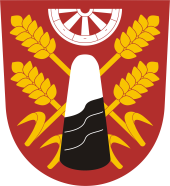  Zápis č. 3/2016ze zasedání zastupitelstva obce Úžice ze dne               31.3.2016konaného v zasedací místnosti obecního úřadu ÚžiceZačátek zasedání 17, 00 hod. Přítomni: starosta obce David Hrdlička, místostarosta obce Petr Tichý,                   Zastupitelé: Mg.Marcela Beránková, Jiří Klvan, Iva Dědková, Josef Beneš, Tomáš Libich, Josef Jech                   Omluveni: Jan Richter                   Ověřovatelé zápisu: pí Beránková, p. LibichZapisovatel: Ludmila KlvanováZastupitelé hlasují o ověřovatelích - Jednohlasně schválenoStarosta obce přivítal přítomné zastupitele a následně prohlásil zasedání za usnášeníschopné. Zastupitelé se sešli v počtu 8 z 9 členů. Dále seznámil zastupitele s navrženým programem jednání. Program:Kontrola usnesení ze 3.3.2016Schválení zadání Změny č. 5 územního plánu obce ÚžiceKompenzace daně z nemovitosti pro občany obce ÚžiceRůzné a diskuseZastupitelé hlasují o programu - Jednohlasně schválenKontrola usnesení ze 3.3.2016Starosta obce seznámil zastupitele s plněním usnesení ze dne 3.3.2016Usnesení č.1/2/16: Zastupitelstvo obce odkládá bod č. 2 na příští zasedání.zatím obec neobdržela cenové nabídky na dopracování a úpravu projektové dokumentace na rekonstrukci zbývajících místních komunikacíUsnesení č.2/2/16:Zastupitelstvo obce schvaluje nabídku na vyčištění silničního příkopu u cukrovarských bytovek firmou OK Stavby Libiš za částku 66 303,-Kč včetně DPH.příkop je vyčištěnUsnesení č.3/2/16:Zastupitelstvo obce schvaluje souhrn připomínek k posuzování vlivů na ŽP, které budou zaslány KÚ Stř. kraje.dopis s připomínkami byl na KÚ zaslánSchválení zadání Změny č. 5 územního plánu obce ÚžicePaní ing. Renatou Perglerovou byla vypracována zpráva o projednání návrhu zadání Změny č.5 ÚP obce Úžice a předložena obecnímu zastupitelstvu.Návrh usnesení č.1/3/16: Zastupitelstvo obce schvaluje Změnu č. 5 ÚP obce Úžice:Zastupitelstvo obce bere na vědomí Zprávu o projednání zadání Změny č. 5 územního plánu obce Úžice.Zastupitelstvo obce schvaluje zadání Změny č. 5 územního plánu obce Úžice podle § 47 odst. 5 zákona č. 183/ /2006 Sb., o územním plánování a stavebním řádu (stavební zákon), v platném znění - viz příloha tohoto usnesení.Zastupitelstvo obce ukládá starostovi obce zabezpečit zpracování návrhu Změny č. 5 územního plánu obce Úžice v souladu se schváleným zadáním.Zastupitelstvo obce ukládá starostovi obce předat schválené zadání Změny č. 5 územního plánu obce Úžice v jednom vyhotovení zpracovateli návrhu Změny č. 5 územního plánu obce Úžice.Zastupitelstvo obce ukládá starostovi obce předat Krajskému úřadu Středočeského kraje, odboru regionálního rozvoje registrační list Změny č. 5 územního plánu obce Úžice za etapu zadání na vklad do evidence územně plánovací činnosti.Hlasování: Jednohlasně schválenoKompenzace daně z nemovitosti pro občany obce ÚžiceJedná se o kompenzaci pro občany obce Úžice, Kopeč, Netřeba starších 65 let, vlastnící nemovitost v této obci k trvalému bydlení s trvalým pobytem v této obci.Návrh usnesení č.2/3/16: Zastupitelstvo obce schvaluje poskytnutí částečné kompenzace daně z nemovitých věcí na příslušný kalendářní rok z rozpočtu obce poplatníkům této daně - občanům obce Úžice (osobám s trvalým pobytem v obci Úžice, tj. v částech obce Úžice, Netřeba, Kopeč a Červená Lhota), kteří v příslušném roce dovrší věku 65 let a více, a to daně ze staveb a jednotek určených k trvalému bydlení (budov rodinných domů a bytů, včetně budov s nimi souvisejících např. kůlny, garáže) a daně z pozemků souvisejících s těmito stavbami (stavebních pozemků, zastavěných ploch a nádvoří a přilehlých zahrad), nacházejících se v k.ú. Úžice u Kralup nad Vltavou, Netřeba a Kopeč. Kompenzace bude poskytnuta na žádost občana, po zaplacení daně z nemovitých věcí na daný rok, formou peněžitého daru na základě, občanem obce předložených dokladů o zaplacení daně a způsobu jejího výpočtu, ve výši dvou třetin zaplacené daně; v případě spoluvlastnického podílu občana obce na nemovité věci bude přihlédnuto k výši spoluvlastnického podílu.  Doklady musí být předloženy nejpozději do 30. listopadu kalendářního roku, ke které se daň vztahuje, k později předloženým se nepřihlíží.Mezi obcí a občanem obce bude uzavřena písemná darovací smlouva. Před uzavřením smlouvy občan obce předloží doklad o předmětu a výši daně na příslušný rok, (vystavený finančním úřadem) a doklad o zaplacení daně na příslušný rok.Hlasování: Jednohlasně schválenoRůzné a diskuse:Informace o pozvánce na Valnou hromadu České spořitelny, která se koná 22.4.2016Na závěr starosta poděkoval všem přítomným za účast a ukončil zasedání.Konec zasedání v 18,00 hod.V Úžicích 31.3.2016Zapsala: Klvanová LudmilaZápis byl zpracován 1.4.2016Souhrn usnesení k zápisu č. 3/2016 ze 31.3.2016Návrh usnesení č.1/3/16: Zastupitelstvo obce schvaluje Změnu č. 5 ÚP obce Úžice:Zastupitelstvo obce bere na vědomí Zprávu o projednání zadání Změny č. 5 územního plánu obce Úžice.Zastupitelstvo obce schvaluje zadání Změny č. 5 územního plánu obce Úžice podle § 47 odst. 5 zákona č. 183/ /2006 Sb., o územním plánování a stavebním řádu (stavební zákon), v platném znění - viz příloha tohoto usnesení.Zastupitelstvo obce ukládá starostovi obce zabezpečit zpracování návrhu Změny č. 5 územního plánu obce Úžice v souladu se schváleným zadáním.Zastupitelstvo obce ukládá starostovi obce předat schválené zadání Změny č. 5 územního plánu obce Úžice v jednom vyhotovení zpracovateli návrhu Změny č. 5 územního plánu obce Úžice.Zastupitelstvo obce ukládá starostovi obce předat Krajskému úřadu Středočeského kraje, odboru regionálního rozvoje registrační list Změny č. 5 územního plánu obce Úžice za etapu zadání na vklad do evidence územně plánovací činnosti.Návrh usnesení č.2/3/16: Zastupitelstvo obce schvaluje poskytnutí částečné kompenzace daně z nemovitých věcí na příslušný kalendářní rok z rozpočtu obce poplatníkům této daně - občanům obce Úžice (osobám s trvalým pobytem v obci Úžice, tj. v částech obce Úžice, Netřeba, Kopeč a Červená Lhota), kteří v příslušném roce dovrší věku 65 let a více, a to daně ze staveb a jednotek určených k trvalému bydlení (budov rodinných domů a bytů, včetně budov s nimi souvisejících např. kůlny, garáže) a daně z pozemků souvisejících s těmito stavbami (stavebních pozemků, zastavěných ploch a nádvoří a přilehlých zahrad), nacházejících se v k.ú. Úžice u Kralup nad Vltavou, Netřeba a Kopeč. Kompenzace bude poskytnuta na žádost občana, po zaplacení daně z nemovitých věcí na daný rok, formou peněžitého daru na základě, občanem obce předložených dokladů o zaplacení daně a způsobu jejího výpočtu, ve výši dvou třetin zaplacené daně; v případě spoluvlastnického podílu občana obce na nemovité věci bude přihlédnuto k výši spoluvlastnického podílu.  Doklady musí být předloženy nejpozději do 30. listopadu kalendářního roku, ke které se daň vztahuje, k později předloženým se nepřihlíží.Mezi obcí a občanem obce bude uzavřena písemná darovací smlouva. Před uzavřením smlouvy občan obce předloží doklad o předmětu a výši daně na příslušný rok,  (vystavený finančním úřadem) a doklad o zaplacení daně na příslušný rok.Ověřovatelé zápisu:Mgr.Marcela Beránková …………………………              Tomáš Libich…………………………..                                ………………………………………….Hrdlička DavidStarosta obce